   Муниципальное Дошкольное Образовательное Учреждение «Детский сад общеразвивающего вида с приоритетным осуществлением деятельности по художественно – эстетическому развитию детей № 52 «Чебурашка»	КонспектМастер-класса для педагоговна тему:«Театр как средство достижения целевых ориентиров»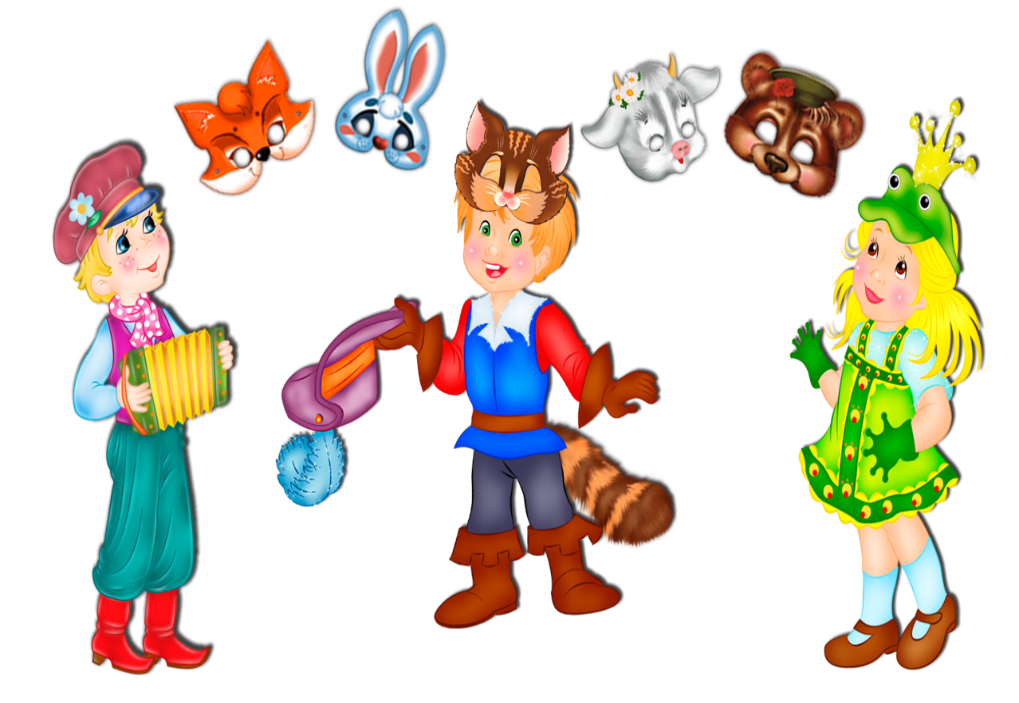                                                                                                           Подготовила: воспитатель Филатова Галина Александровна                                                       г. НовоалександровскЦель: познакомить педагогов с особенностями применения театра-тантамарески для развития дошкольников.                                                                                                              Задача: -способствовать развитию педагогического мастерства через использование театральных техник в процессе формирования у детей знаний, умений, навыков;                           -способствовать развитию творческих качеств педагога;                                                            -вызвать интерес педагогов к разным видам театров ДОО;                                                      - демонстрация педагогам ДОУ приёмов использования театра тантамарески для развития у детей дошкольного возраста, ценностных представлений и когнитивных способностей;                                                                                                                                                     -привлечь педагогов к совместной отработке методических приёмов, подходов в применении театральной деятельности в совершенствовании у дошкольников коммуникативных и регулярных способностей.                                                                Оборудование и материалы: презентация, маски, магнитная доска, магнитные карточки, «Модель успешного ребёнка», пригласительные билеты, тантамареска к сказке К. Чуковский «Бармалей», атрибуты для героев драматического театра.                                      Ход мастер - класса:                                                                                1. Приветствие                                                                                                                        Здравствуйте, уважаемые коллеги, меня зовут Филатова Галина Александровна, и я представляю свой мастер-класс «Театр как средство достижения целевых ориентиров».                                                                                                          2. Основная частьВы все много говорите, мы все много говорим, педагоги, об успешности ребёнка.                                                                                                                                А что значит успешный ребёнок…? Какой он и чем он обладает на этапе завершения дошкольного образования?                                                                                             Спасибо огромное, хорошо. А ещё варианты будут? Спасибо огромное.                            Конечно же, всё, что вы назвали, это всё очень важно: и знания, умения, навыки и познавательные способности.                                                                                                                Но если ребёнок не обладает уверенной самооценкой, если он не умеет взаимодествовать и общаться, ему будет в дальнейшем очень сложно в чем-то проявить смелость и упорство. И задалась вопросом: а как же помочь ребёнку проявить себя, не теряться на публике почувствовать уверенность в своих собственных силах и хорошим средством для того, чтобы развивать все эти личностные качества, театр тантамаресок.                                                                                 Возможно, вам не знакомо это слово, но конструкция с отверстием для лица притягивает своим видом не только детей, но и взрослых. И их разнообразие притягивает к себе даже самых застенчивых скованных детей.                                             И сегодня в нашем театре тантамаресок и в драматическом театре день открытых дверей, и у вас есть прекрасная возможность попробовать себя в роли актера.                                                                                                                                                               У вас у всех на руках есть пригласительные билеты. Вы можете ими воспользоваться и пройти, пожалуйста, в драматический театр и в театр тантамарески. Там карточки - задания. Вы можете с заданиями ознакомиться. Смелее проходите, у кого драматический театр, пожалуйста. Смелее проходите у кого у кого театр тантамарески, пожалуйста. Если задание понятно, у вас на подготовку две минуты. Я остаюсь с вами и мне важно, знать, сталкивались ли вы когда - нибудь с тем, что ребята не могут распознавать, честно описывать и корректно выражать свои собственные эмоции?                                                                                                        Сталкивались с таким? (Да)                                                                                                 Посмотрите, пожалуйста, на картинку и скажите, какие в данной ситуации эмоции у детей? Именно? Именно? У мальчика и девочки? (весёлый, грустный, печальный, злой и т.д. Хорошо, спасибо огромное. Это реакция ребёнка на действия другого ребёнка. И чтобы ребёнок смог проявлять своё отношение в различных ситуациях, и чтобы он умел с конструировать свои эмоции.                                                                                                    Мы совместно с ребятами разработали вот такие карточки, которые называются мои чувства. В верхней части карточки ребята зашифровали свои собственные эмоции, и с помощью Я сообщения они могут о своих эмоциях рассказать. Стрелка и вопросительный знак – это эмоции, а нижняя часть – это пути решения в любой сложившейся ситуации. Возьмите пожалуйста карточку.                                                          Я просто постараюсь привести пример, возьму на себя роль девочки. Я весела, потому что мальчик мне подарил подарок и я улыбнулась ему в ответ. А сейчас возвращаемся к этой ситуации, кто возьмёт на себя роль мальчика? А кто возьмёт на себя роль девочки? Хорошо спасибо огромное. Какие эмоции испытывает мальчик? (удивлен, от чего девочка плачет?) Да, пути решения? (подойти и помириться, обсудить, спросить почему она плачет?). Спасибо огромное за ваши версии. Кто у нас девочка? Я мне грустно. Пути решения? (помириться, обсудить). Спасибо огромное за ваши ответы. Может быть какие – то другие варианты будут? Спасибо большое за вашу помощь. Я думаю, что наши фокус группы уже готовы. Но и как в любом театре, у нас обязательно так же должен быть суфлер и на пригласительном билете у кого-то должно быть написано суфлер, встаньте пожалуйста. Приглашаем театр на тантамаресок, озвучьте своё задание и проиграйте. Наше задание для группы театра тантамаресок, распределить роли и проиграть произведение «Айболит и Бармалей» используя тантамареску. Спасибо большое, пожалуйста проиграйте.     1 участник-ну, пожалуйста, скорее проглотите Бармалея, чтобы жадный Бармалей не хватал.                                                                                                                                 2 участник- он не глотал этих маленьких детей.                                                                        3 участник- А.                                                                                                                                                              4 участник- о, я буду.                                                                                                                                 5 участник- Я буду добрей.                                                                                                                                        1 участник- полюблю я детей, пощадите меня, не губите меня.                                         2 участник- ой, я буду, я буду добрей.                                                                                                    3 участник- если он вправду сделался добрее, пожалуйста, отпустите его назад.       4 участник- мы возьмем с собой Бармалея, повезём в далёкий Ленинград.                    5 участник- как я рад, как я рад, что поеду в Ленинград. Спасибо вам.      Приглашаем театр драматизации. Наше задание распределить роли и проиграть отрывок из произведения «Айболит и Бармалей».                                                                          1 участник-ну, пожалуйста, скорее проглотите Бармалея, чтобы жадный Бармалей не хватал.                                                                                                                                                            2 участник- не глотал этих маленьких детей.                                                                                                                                   3 участник- ням – ням – ням, я буду добрее полюблю я детей.                                             4 участник- не губите меня, пощадите меня, отпустите меня, я буду добрее.                 5 участник- буду.                                                                                                                                       1 участник- буду, если он вправду сделался добрее, отпустите его, пожалуйста, назад.                                                                                                                                                                           2 участник-  мы возьмем с собой Бармалея увезём в далёкий Ленинград.                        3 участник – я поеду в Ленинград.                                                                                                  Спасибо огромное. Театр тантамарески – вопросы к вам скажите пожалуйста вам было комфортно с этой тантомареской? (да, комфортно).                                                     А может вам что-то мешало или чего-то не хватало?  (ребёнок спрятался за ширму. Если есть у ребёнка сложности в движении с раскрепащенностью, то тут он спрятался за ширму, лицо высунул и говорит). Спасибо за ваш ответ.                             Скажите актёры драматического театра.                                                                                                 Вам что мешало? Может быть чего-то не хватало? (ни чего не мешало).                       Как вы думаете как было бы попроще и лучше, интереснее с атрибутами или без них? (с атрибутами).                                                                                                                              Вам на всех хватило? (атрибутов не хватило).                                                                               А как вы думаете, а если бы у Бармалея были бы атрибуты, было бы? (замечательно, ребёнок чувствует себя защищённо за маской и за костюмом и может передать эмоции своего героя).                                                                                                                                                                                                                    Тантамареска именно служит ребёнку для того чтобы справиться со своим стеснением и со своей не уверенностью. Театр тантамаресок является более эффективным путём к успеху и ребёнок становится общительным, интересным и открытым. Спасибо вам всем огромное, мой мастер класс подошёл к концу, перед вами маски – эмоции. Пожалуйста выберите себе любую маску, можете взять несколько масок выразить свои эмоции. На вашей маске я вижу радость? Верно? (было интересно). Ну а свои эмоции конечно же, как в любом театре я выражу аплодисментами